Приложение 4к постановлению ПравительстваТверской областиот 22.12.2021 № 696-ппКарта ограничений использования территории сельского поселения «Победа» Ржевского муниципального района Тверской области применительно к населенному пункту Поволжье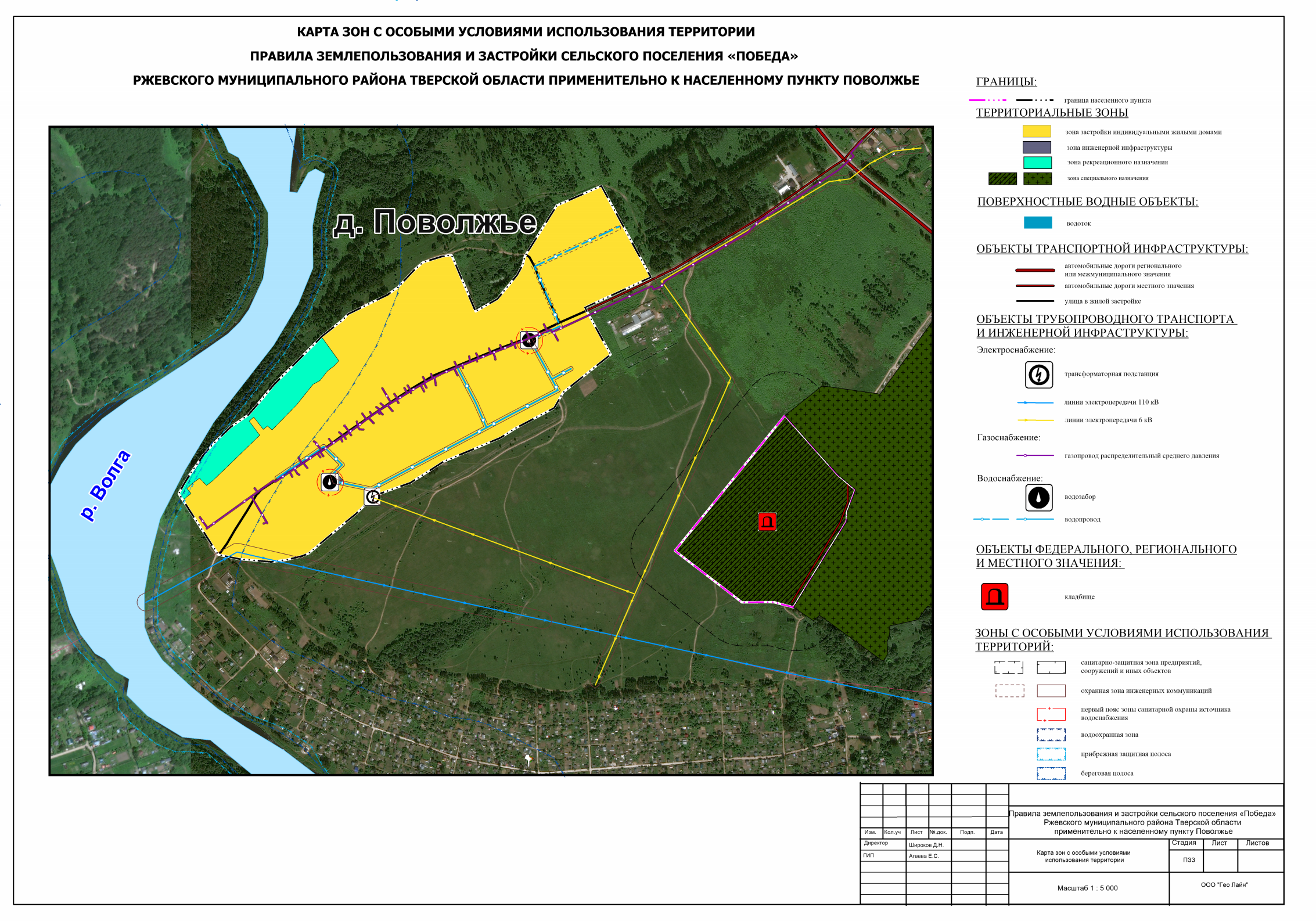 